Topic 5: CalculusAreas between a curve and the x-axisAreas between a curve and the x-axisThe following diagram gives some of the graph . The shaded region A is bounded by the x-axis, y-axis, and the graph of g.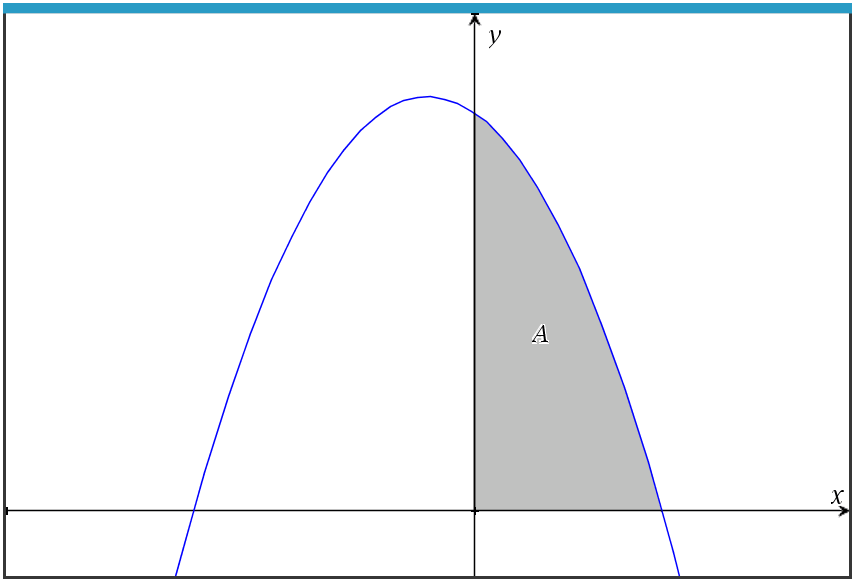 The following diagram gives some of the graph . The shaded region A is bounded by the x-axis, y-axis, and the graph of g.The following diagram gives some of the graph . The shaded region A is bounded by the x-axis, y-axis, and the graph of g.Write down the integral for the area of region A.                                 (b) Find the area of region A.The three points Q(2,0), R(4, 8 ), and S(c, 0) create the triangle below.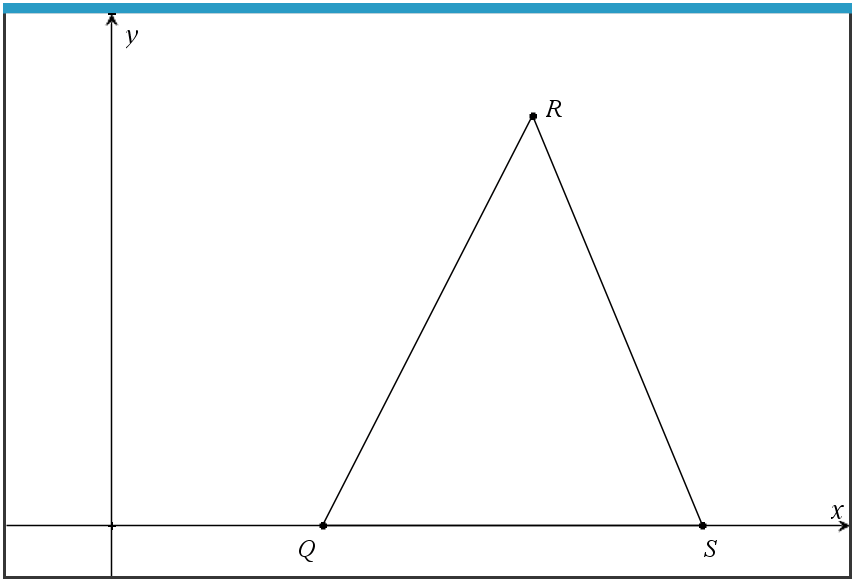 (This question continues on the following page)(c) Find the value of c, the x-coordinate of S, such that the area of  
     the triangle is equivalent to the area of region A in part (b).Write down the integral for the area of region A.                                 (b) Find the area of region A.The three points Q(2,0), R(4, 8 ), and S(c, 0) create the triangle below.(This question continues on the following page)(c) Find the value of c, the x-coordinate of S, such that the area of  
     the triangle is equivalent to the area of region A in part (b).(2 marks)


     (1 mark)


(2 marks)


Mark scheme:  14.7 (accept , 14.6666…)                (c)                               (accept )Mark scheme:  14.7 (accept , 14.6666…)                (c)                               (accept )(A1)(A1)






(A1)


(M1)(A1)